Bazarové radovánkyMoje bazarové hobby a mnohdy překrásné úlovky....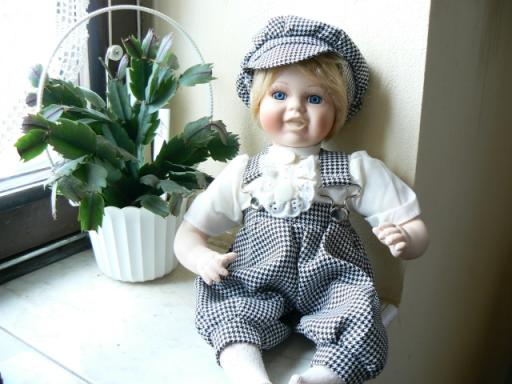 můj porcelánový kluk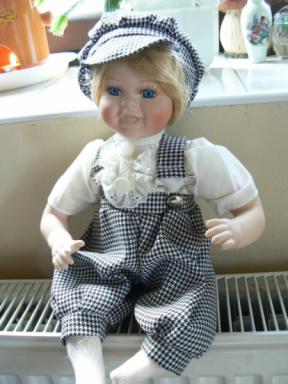 můj porcelánový kluk (1)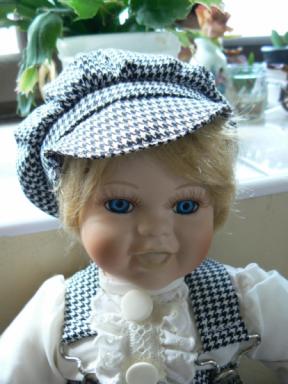 můj porcelánový kluk (2)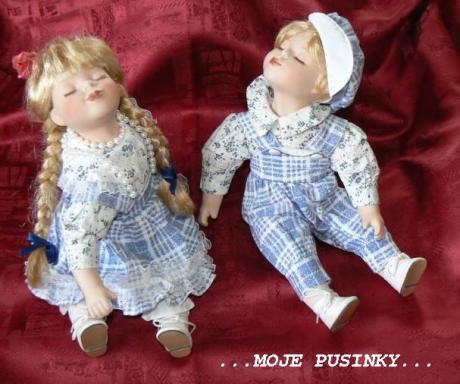 páreček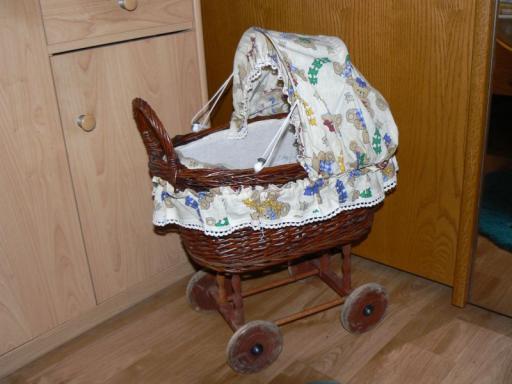 kočárek za 280.-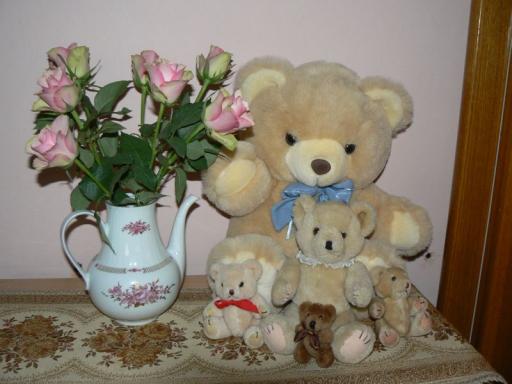 medvídci a konvička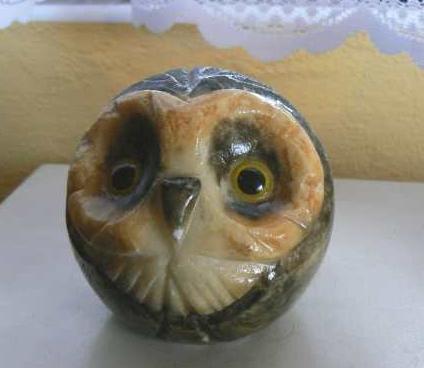 sovička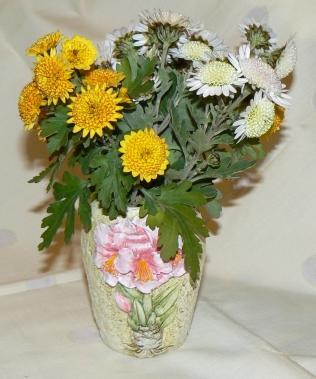 vázička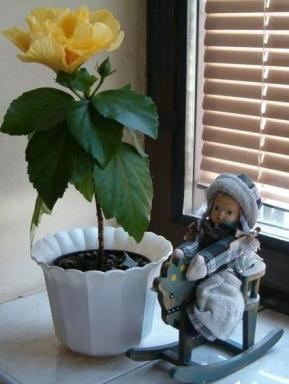 z bazaru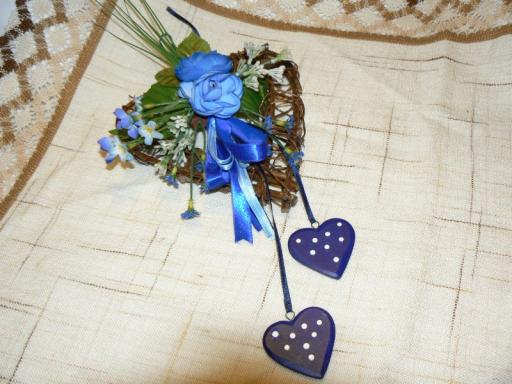 srdíčková dekorace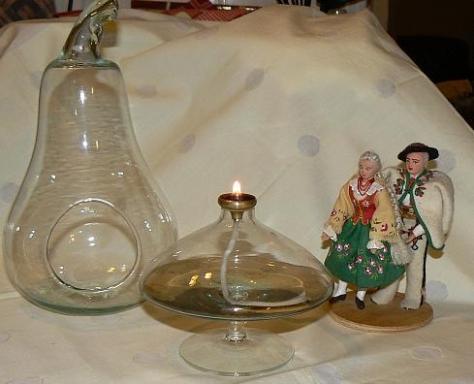 hruška - skleníček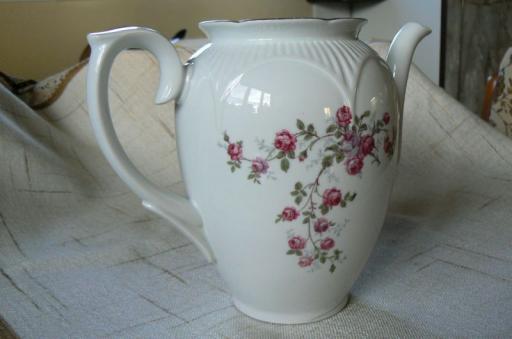 konvička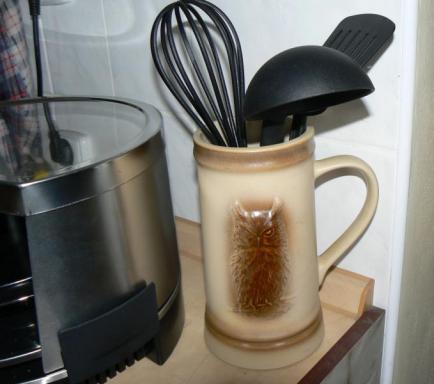 korbel se sovičkou za 70 kč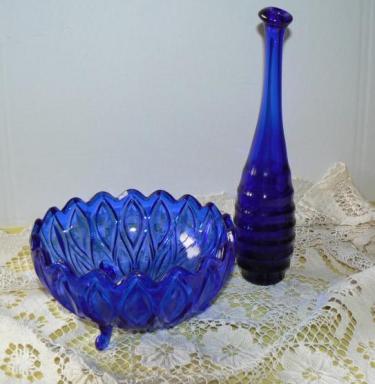 modrá souprava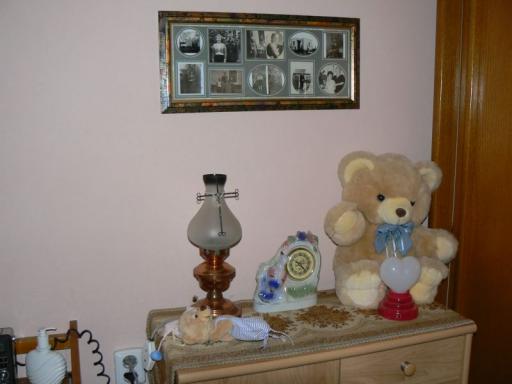 všechno z bazaru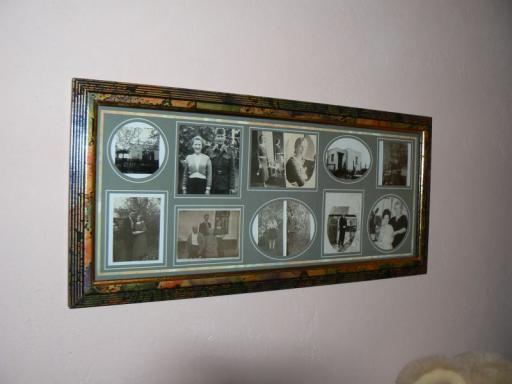 rámeček z bazaru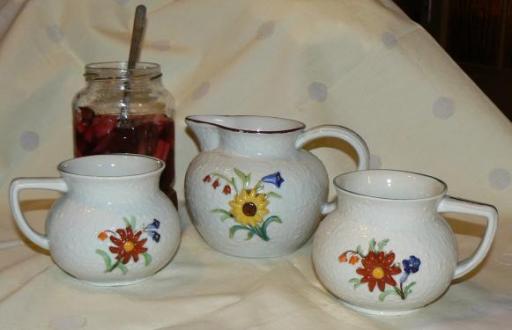 na pečený čajík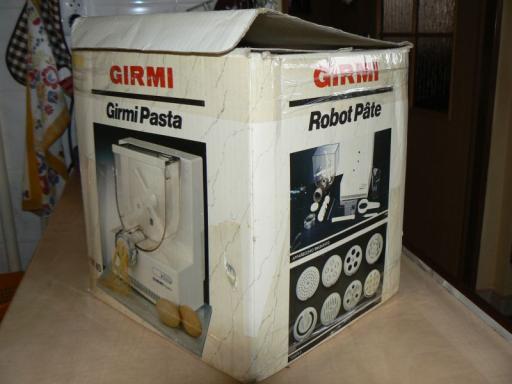 robot na těstoviny (1)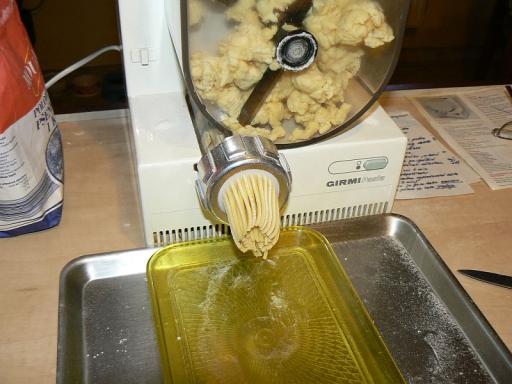 robot na těstoviny (14)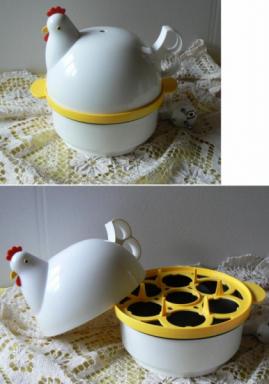 stylový vařič na vajíčka za 50 kč